League ofWomen VotersOf Wood County WVPresident: Charmaine Dotson 304-428-1076,  cyde62@suddenlink.netLocal Voter: Kathy Stoltz, 304-295-7880, ksstoltz@suddenlink.netLWVWV www.lwvwv.org   LWVUS www.lwv.org Mark Your Calendar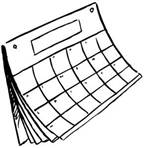   Monday, Aug. 12 at  noon  23 Valley View Circle, Vienna	                    See belowAugust Meeting/Lunch	On Monday, August 12 at noon, members are encouraged to join board members for a salad lunch at the home of Nancy Novak, 23 Valley View Circle, Vienna. 	The agenda is to finalize plans for fall League meetings and to enjoy lunch and conversation.Note the following:Please bring a salad to share. (either your own favorite or from your favorite deli)Members not on the board who plan to attend, please call or email Nancy so she will know how many to expect. 304-295-8215 or NNovakwv@gmail.comIf you need directions, contact Nancy 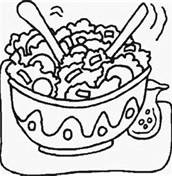 	Copies of our new League publication about recycling in Wood County are available for distribution.  If you would like some to distribute to a group to which you belong or leave at a location we may not have thought of, contact Nancy Taylor  nan53@suddenlink.net 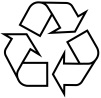 Voter                       August 2013From LWVUSExcerpted from 7/25/13 Leaders’ UpdateLeague of Women Voters Relentless in its Fight on Anniversary of the Voting Rights ActAugust 6, 2013 marks the 48th anniversary of the signing into law of the Voting Rights Act of 1965 (VRA), widely recognized as one of the nation's most effective civil rights statutes.  A key part of the VRA, known as Section 4, was overturned by the U.S. Supreme Court in June.Through its decision in Shelby County, Alabama v. Holder, the U.S. Supreme Court erased fundamental protections against racial discrimination in voting that have been effective for decades. Only strong action from Congress can fix the Court’s mistake, and that is exactly what we are advocating.More than forty years after the civil rights movement, the VRA continues to play a vital role in preventing discriminatory voting measures. Section 4 of the VRA helped the U.S. Department of Justice block over 700 racially discriminatory voting measures between 1982 and 2006. Upon its last reauthorization in 2006 with overwhelming bipartisan support, Congress declared that without the VRA’s protections, “racial and language minority citizens will be deprived of the opportunity to exercise their right to vote.”  Before the ink was even dry on the decision, several states rushed to implement anti-voter laws that will negatively impact all voters, young and old, rich and poor alike. -------------------------Also Note that August 28 marks the 50th anniversary of the Civil Rights March on Washington.Now, I say to you today my friends, even though we face the difficulties of today and tomorrow, I still have a dream. It is a dream deeply rooted in the American dream. I have a dream that one day this nation will rise up and live out the true meaning of its creed: - 'We hold these truths to be self-evident, that all men are created equal.   Martin Luther King Jr., Speech at Civil Rights March on Washington, August 28, 1963Jamie Six 	We don’t usually note retirements in the Voter, but the retirement of long-time Wood County Clerk (and a LWVWC member) Jamie Six merits a few words – and our thanks. 	Jamie has been generous with his time over the years, meeting with the League to keep us informed about changes in voting laws and methods and answering our many questions. His nonpartisan approach to registering voters and administering elections was always pro-voter. We’ve often bragged that we had the best county clerk in the state. 	We look forward to working with Mark Rhodes, who has been the administrative assistant, and who will serve as County Clerk through the 2014 election.  We will miss long time League member Barbara Buckmaster and her husband Marlin, who are moving to Indiana to make their home near one of their sons. Barbara has served the LWVWC in many capacities and currently is a member of the board. Thank you Barbara. We wish you well. Tell your league story – go to www.lwv.org and type “Share Your League Story” in the search box and write a few lines about what belonging to the LWV has meant to you.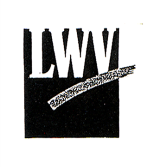 Meeting/Lunch August 12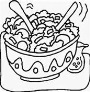 August 2013 VoterMembership in the LWV is open to all citizens of voting age.  To join the LWVWC, send a check payable to LWVWC for $40 ($60 for 2 people at one address) to the LWVWC Treasurer, 1 Fox Hill Dr., Parkersburg WV 26104 Write “dues” on the memo line.Celebrate the 93rd anniversary of the adoption of the 19th Amendment to the US Constitution on August 18, 1920. The US Constitution was 133 years old at the time; the Voting Rights Act was 43 years in the future. 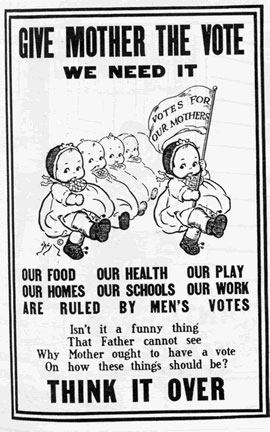 